Publicado en Madrid el 22/02/2017 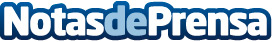 Marcas de gafas que apuestan por la calidadActualmente existen en el mercado una gran variedad de gafas de sol de diferentes colores y diseños. Nada de esto tiene porque ir reñido con la calidad, en Keibooeyewear apuestan por combinar ambos factoresDatos de contacto:Keiboo918 616 799Nota de prensa publicada en: https://www.notasdeprensa.es/marcas-de-gafas-que-apuestan-por-la-calidad_1 Categorias: Industria Farmacéutica Moda Madrid E-Commerce Consumo http://www.notasdeprensa.es